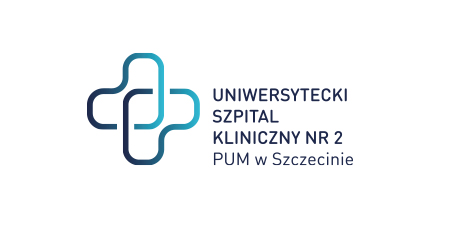  al. Powstańców Wielkopolskich 72 70-111 Szczecin											         Szczecin, dnia 17.01.2024ZP/220/135/23Dotyczy: postępowania o udzielenie zamówienia publicznego pn.: „„Dostawa zestawów do nebulizacji”					ZAWIADOMIENIE  O  ROZSTRZYGNIĘCIU POSTĘPOWANIA Samodzielny Publiczny Szpital Kliniczny nr 2 PUM w Szczecinie (dalej: „Zamawiający” ) na podstawie art. 253 ust 1 pkt 1 oraz pkt 2  ustawy z dnia 11 września 2019r  Prawo Zamówień Publicznych (Dz. U.2019 poz. 2019 ze zm.) zwanej dalej „PZP” zawiadamia, że dokonano  rozstrzygnięcia w/w postępowania.					Zadanie 1	a)Nazwy (firmy), siedziby i adresy wykonawców, którzy złożyli oferty:b) wykonawcy, którzy zostali wykluczeni z postępowania o udzielenie zamówienia z postępowania  wykluczono 0 wykonawców c) wykonawcy, których oferty zostały odrzucone:w postępowaniu odrzucono 0 ofert tj.d) spośród ofert nie podlegających odrzuceniu za najkorzystniejszą ofertę została uznana oferta złożona przez wykonawcę:Oferta nr 1 - BIAMEDITEK SP. Z O.O.  UL. ELEWATORSKA 58, 15-620 BIAŁYSTOK Cena oferty brutto: 592 633,80 PLN 				Termin płatności: 60 dni Termin dostawy cząstkowej w dniach roboczych: 4Uzasadnienie wyboru – Oferta uzyskała największą ilość punktów w kryteriach przyjętych do oceny ofert. Wykonawca nie podlega wykluczeniu. Oferta zgodna z swz.e) streszczenie oceny i porównania złożonych ofert wraz z punktacją  w każdym kryterium oraz łączna punktacja:Umowa zostanie podpisana z Wykonawcą zgodnie z zapisami SWZ pkt XXIV.Z poważaniem       Dyrektor USK nr 2 PUM            /podpis w oryginale/Sprawę prowadzi: Przemysław Frączek T: 91 466-10-87E: p.fraczek@usk2.szczecin.pl ZADANIE NR 1ZADANIE NR 1ZADANIE NR 1ZADANIE NR 1631 260,00   zł631 260,00   zł631 260,00   zł631 260,00   złoferta nr nazwa (firma) i adres wykonawcynr zadaniacena oferty w PLN bruttocena oferty w PLN bruttoTermin płatności w  pełnych dniach kalendarzowychTermin dostawy cząstkowej1BIAMEDITEK SP. Z O.O. Adres (ulica, kod, miejscowość): UL. ELEWATORSKA 58, 15-620 BIAŁYSTOK REGON: 002331830 NIP: 542-020-13-57 nr wpisu do KRS / CEIDG: 0000140907 (ŚREDNIE)1592 633,80592 633,80604ZADANIE NR 1ZADANIE NR 1ZADANIE NR 1oferta nr nazwa (firma) i adres wykonawcynr zadaniacena brutto-95%Termin płatności-5% SUMA 6BIAMEDITEK SP. Z O.O. Adres (ulica, kod, miejscowość): UL. ELEWATORSKA 58, 15-620 BIAŁYSTOK 1955100